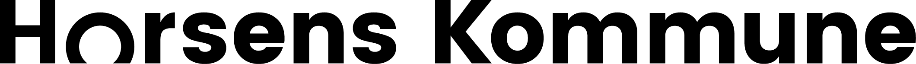 [Use function in NIRAS Ribbon to insert picture on cover page]Nedenstående virksomheder erklærer herved at udgøre et konsortium.Konsortiet er benævnt ____________________________________ og består af:(Hvis konsortiet består af flere virksomheder, kan der tilføjes rubrikker efter behov).Konsortiedeltagerne erklærer ved deres underskrift, at følgende virksomhed:____________________________________________________________________                                                     i alle forhold mellem konsortiet og ordregiver har fuld prokura til at indgå i afklarende drøftelser samt træffe bindende aftaler på konsortiets vegne med bygherre. Konsortiedeltagerne erklærer ved deres underskrift endvidere, at alle hver især vil hæfte solidarisk, direkte og ubetinget over for bygherre for enhver forpligtelse i relation til konsortiets tilbud, herunder konsortiets opfyldelse af kontrakten. Alle oplysninger vedr. egnethed skal afleveres for samtlige konsortiedeltagere.22-08-2019Virksomhed 1Virksomhed 1Virksomhedens navn:CVR-nr.:Rolle/ansvarsområder i konsortiet:Navn og titel på underskriver:Dato og underskrift:Virksomhed 2Virksomhed 2Virksomhedens navn:CVR-nr.:Rolle/ansvarsområder i konsortiet:Navn og titel på underskriver:Dato og underskrift:Virksomhed 3Virksomhed 3Virksomhedens navn:CVR-nr.:Rolle/ansvarsområder i konsortiet:Navn og titel på underskriver:Dato og underskrift: